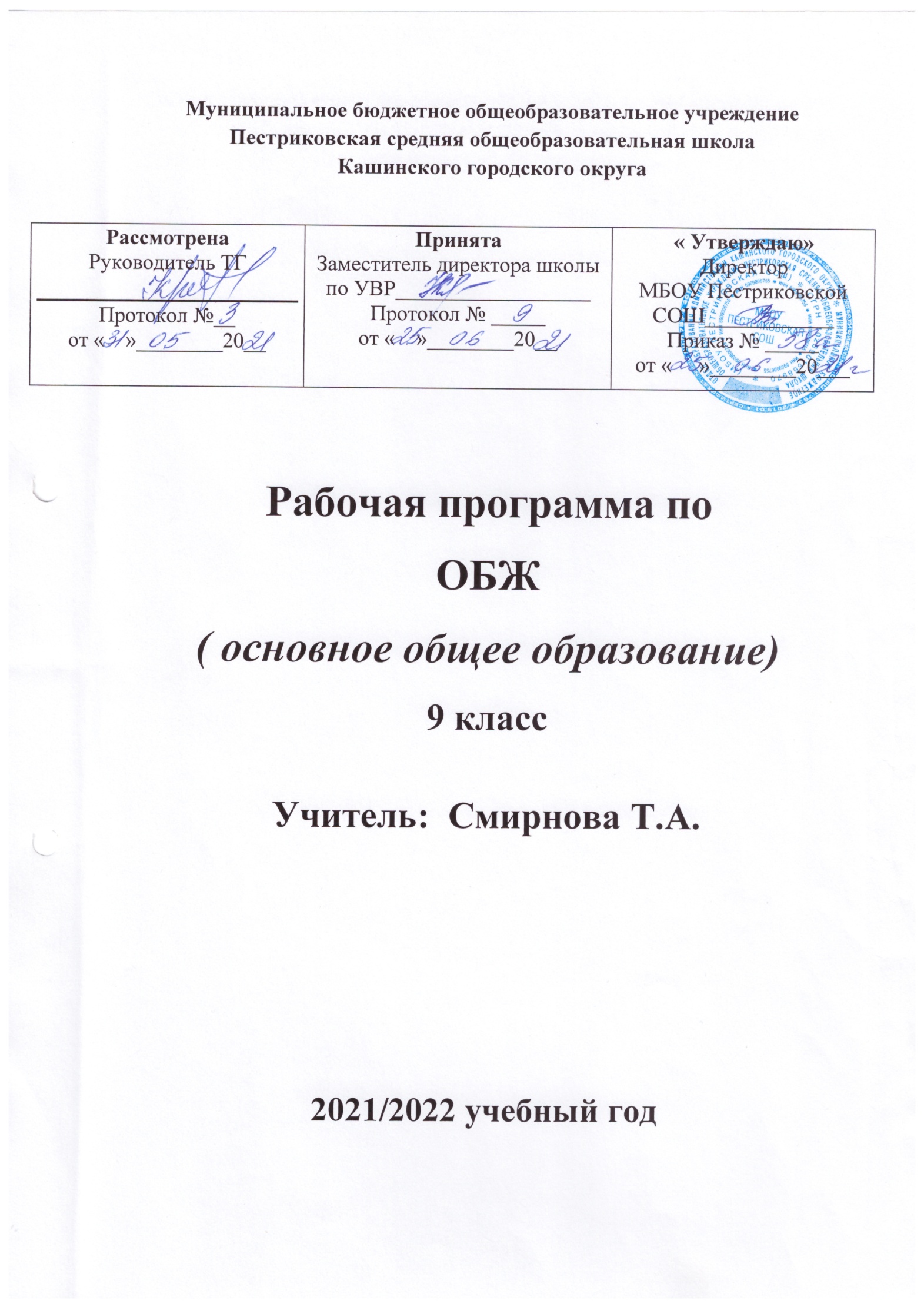 I.Пояснительная запискаНастоящая рабочая программа по Основам безопасности жизнедеятельности для 9 класса  составлена на основе   Федерального компонента государственного образовательного стандарта основного общего образования, примерной программы  основного общего образования по  ОБЖ //Примерные программы по учебным предметам. Основы безопасности жизнедеятельности . 5-9 классы: проект.- М.: Просвещение, 2010. (Стандарты второго поколения)// с учетом авторской программы «Основы безопасности жизнедеятельности. Рабочие программы. Предметная линия учебников . 5-9 классы. Под редакцией А.Т.Смирнова. Авторы А.Т.Смирнов, Б.О.Хренников », издательство «Просвещение»  2011. Программа ориентирована на использование: Учебника -Основы безопасности жизнедеятельности.9 класс: учеб. для       общеобразоват .организаций  / А.Т.Смирнов,Б.О. Хренников/Под  ред.А.Т.Смирнова;-3-е издание. , М.: Просвещение, 2016.Рабочей тетради -Основы безопасности жизнедеятельности.9 класс: учебное пособие  для       общеобразоват .организаций  / А.Т.Смирнов,Б.О. Хренников/Под  ред.А.Т.Смирнова;-4-е издание. , М.: Просвещение, 2016Общая  характеристика  учебного предмета В настоящее время вопросы обеспечения безопасности стали одной из насущных потребностей каждого человека, общества и государства.          В Стратегии национальной безопасности Российской Федерации до 2020 г. отмечено: «В условиях глобализации процессов мирового развития, международных политических и экономических отношений, формирующих новые угрозы и риски для развития личности, общества и государства, Россия в качестве гаранта благополучного национального развития переходит к новой государственной политике в области национальной безопасности».   Подготовка подрастающего поколения россиян в области безопасности жизнедеятельности должна основываться на комплексном подходе к формированию у подростков современного уровня культуры безопасности, индивидуальной системы здорового образа жизни, антиэкстремистского мышления и антитеррористического поведения.         Учебный предмет «Основы безопасности жизнедеятельности» в основной школе строится так, чтобы были достигнуты следующие цели:      • безопасное поведение учащихся в чрезвычайных ситуациях природного, техногенного и социального характера;       • понимание каждым учащимся важности сбережения и защиты личного здоровья как индивидуальной и общественной ценности:       • принятие учащимися ценностей гражданского общества: прав человека, правового государства, ценностей семьи, справедливости судов и ответственности власти;       • антиэкстремистское мышление и антитеррористическое поведение учащихся, в том числе нетерпимость к действиям и влияниям, представляющим угрозу для жизни человека;      • отрицательное отношение учащихся к приёму психоактивных веществ, в том числе наркотиков;      • готовность и способность учащихся к нравственному самосовершенствованию.         Достижение этих целей обеспечивается решением таких учебных задач, как:      • формирование у учащихся модели безопасного поведения в повседневной жизни, в транспортной среде и в чрезвычайных ситуациях природного, техногенного и социального характера;      • формирование индивидуальной системы здорового образа жизни;      • выработка у учащихся антиэкстремистской и антитеррористической личностной позиции и отрицательного отношения к психоактивным веществам и асоциальному поведению. Описание места учебного предмета в учебном планеУчебный предмет «ОБЖ» относится к предметной области «Физическая культура и Основы безопасности жизнедеятельности». В 9 классе учебный предмет ОБЖ входит в обязательную часть учебного предмета. На изучение учебного  предмета в 2021-2022 учебном году: в 9 классе отводится 1 час в неделю, всего 34 часов в год.Способы контроля и оценивания образовательных достижений учащихсяОценка личностных результатов в текущем образовательном процессе может проводиться на основе соответствия ученика следующим требованиям:- соблюдение норм и правил поведения, принятых в образовательном учреждении;- участие в общественной жизни образовательного учреждения и ближайшего социального окружения, общественно полезной деятельности;- прилежание и ответственность за результаты обучения;- готовности и способности делать осознанный выбор своей образовательной траектории в изучении предмета;- наличие позитивной ценностно-смысловой установки ученика, формируемой средствами конкретного предмета;- активность и инициативность во время работы в группах и при выполнении учебных проектов.Оценивание метапредметных результатов ведется по следующим позициям:- способность и готовность ученика к освоению знаний, их самостоятельному пополнению, переносу и интеграции;- способность к сотрудничеству и коммуникации;- способность к решению личностно и социально значимых проблем и воплощению найденных решений в практику;- способность и готовность к использованию ИКТ в целях обучения и развития;- способность к самоорганизации, саморегуляции и рефлексии.Оценка достижения учеником метапредметных результатов может осуществляться по итогам выполнения проверочных работ, в рамках системы текущей, тематической и промежуточной оценки, а также промежуточной аттестации. Главной процедурой итоговой оценки достижения метапредметных результатов является защита итогового индивидуального проекта. Основным объектом оценки предметных результатов является способность ученика к решению учебно-познавательных и учебно-практических задач на основе изучаемого учебного материала. Виды контроля:-текущий контроль (устный опрос, тест)                           -рубежный контроль(самостоятельная работа в конце четверти)      Знания и умения учащихся оцениваются на основании устных ответов (выступлений), а также практической деятельности, учитывая их соответствие требованиям программы обучения, по пятибалльной системе оценивания.     -Оценку «5» получает учащийся, чей устный ответ (выступление), письменная работа, практическая деятельность или их результат соответствуют в полной мере требованиям программы обучения. Если при оценивании учебного результата используется зачёт в баллах, то оценку «5» получает учащийся, набравший 90 – 100% от максимально возможного количества баллов.     -Оценку «4» получает учащийся, чей устный ответ (выступление), письменная работа, практическая деятельность или их результат, в общем, соответствуют требованиям программы обучения, но недостаточно полные или имеются мелкие ошибки. Если при оценивании учебного результата используется зачёт в баллах, то оценку «4» получает учащийся, набравший 70 – 89% от максимально возможного количества баллов.     -Оценку «3» получает учащийся, чей устный ответ (выступление), письменная работа, практическая деятельность или их результат соответствуют требованиям программы обучения, но имеются недостатки и ошибки. Если при оценивании учебного результата используется зачёт в баллах, то оценку «3» получает учащийся, набравший 45 - 69% от максимально возможного количества баллов.      -Оценку «2» получает учащийся, чей устный ответ (выступление), письменная работа, практическая деятельность или их результат частично соответствуют требованиям программы обучения, но имеются существенные недостатки и ошибки. Если при оценивании учебного результата используется зачёт в баллах, то оценку «2» получает учащийся, набравший 20 - 44% от максимально возможного количества баллов.Формы контроля:1. Текущий контроль- Устный фронтальный опрос по вопросам домашнего задания- Выполнение заданий в рабочих тетрадях ( в течении урока)  - Решение ситуативных задач -  Самостоятельная работа с учебником- Отработка практических действий (практические занятия).-  Активное участие на уроке, нахождение ответов на проблемный вопрос 2. Тематический контроль- Письменный ответ по вопросам индивидуального задания- Блок - тестов    - Решение ситуационных задач  Промежуточная аттестация проводится в соответствии с положением «О текущей и промежуточной аттестации» в форме контрольного теста.II.Планируемые результаты освоения учебного предмета, курса.Личностнымирезультатами  являются:-усвоение правил индивидуального и коллективного безопасного поведения в чрезвычайных ситуациях, угрожающих жизни и здоровью людей, правил поведения на транспорте и на дорогах; -развитие личностных, в том числе духовных и физических, качеств, обеспечивающих -защищенность жизненно важных интересов личности от   внешних и внутренних   угроз;-формирование основ экологической культуры на основе признания ценности жизни во всех ее проявлениях и необходимости ответственного ,бережного отношения к окружающей среде-формирование понимания ценности здорового и безопасного образа жизни;-формирование потребности соблюдать нормы здорового образа жизни, осознанно выполнять -правила безопасности жизнедеятельности;-воспитание ответственного отношения к сохранению окружающей природном среды, личному -здоровью как к индивидуальной и общественной ценности.-осознание значения семьи в жизни человека и общества , принятие ценности семейной жизни, уважительное  и заботливое отношение к членам свой семьи-формирование антиэкстримистского мышления и антитеррористического поведения, потребностей соблюдать нормы здорового образа жизни, осознанно выполнять правила безопасности жизнедеятельности.Метапредметнымирезультатами  являются:-овладение умениями формулировать личные понятия о
безопасности; анализировать причины возникновения опасных и чрезвычайных ситуаций; обобщать и сравнивать последствия опасных и чрезвычайных ситуаций; выявлять причинно-следственные связи опасных ситуаций и их влияние на безопасность жизнедеятельности человека;-овладение обучающимися навыками самостоятельно определять цели и задачи по безопасному поведению в повседневной жизни и в различных опасных и чрезвычайных ситуациях, выбирать средства реализации поставленных целей, оценивать результаты своей деятельности в обеспечении личной безопасности;-формирование умения воспринимать и перерабатывать информацию, генерировать идеи, моделировать индивидуальные подходы к обеспечению личной безопасности в повседневной жизни и в чрезвычайных ситуациях;-приобретение опыта самостоятельного поиска, анализа и отбора информации в области безопасности жизнедеятельности с использованием различных источников и новых информационных технологий;-развитие умения выражать свои мысли и способности слушать собеседника, понимать его точку зрения, признавать право другого человека на иное мнение;-освоение приемов действий в опасных и чрезвычайных ситуациях природногоо и социального характера;-формирование умений взаимодействовать с окружающими, выполнять различные социальные роли во время и при ликвидации последствий чрезвычайных ситуаций.Предметнымирезультатами  являются:1.В познавательной сфере:-знания об опасных и чрезвычайных ситуациях; о влиянии их последствий на безопасность личности, общества и государства; о государственной системе обеспечения защиты населения от чрезвычайных ситуаций; об организации подготовки населения к действиям в условиях опасных и чрезвычайных ситуаций; о здоровом образе жизни; об оказании первой  помощи при неотложных состояниях; о правах и обязанностях граждан в области безопасности жизнедеятельности.2.В ценностно-ориентационной сфере:-умения предвидеть возникновение опасных ситуаций по характерным признакам их появления, а также на основе анализа специальной информации, получаемой из различных источников;-умения применять полученные теоретические знания на практике — принимать обоснованные решения и вырабатывать план действий в конкретной опасной ситуации с учетом реально складывающейся обстановки и индивидуальных возможностей;-умения анализировать явления и события техногенного характера, выявлять причины их возникновения   и   возможные   последствия,   проектировать модели личного безопасного поведения.3.В коммуникативной сфере:-умения информировать о результатах своих наблюдений, участвовать в дискуссии, отстаивать свою точку зрения, на ходить компромиссное решение в различных ситуациях.4.В эстетической сфере:-умение оценивать с эстетической (художественной) точки зрения красоту окружающего мира; умение сохранять его.5. В сфере физической культуры:-формирование установки на здоровый образ жизни;-развитие необходимых физических качеств: выносливости, силы, ловкости, гибкости, скоростных качеств, достаточных для того, чтобы выдерживать необходимые умственные и
физические нагрузки; умение оказывать первую  помощь при занятиях физической культурой и спортом.III.Содержание учебного предметаМОДУЛЬ IОсновы безопасности личности, общества и государстваРАЗДЕЛ I.Основы комплексной безопасностиТема 1.  Националная безопасность в России и современном мире.Современный мир и Россия. Национальные интересы России в современном мире. Основные угрозы национальным интересам и безопасности России. Влияние культуры безопасности жизнедеятельности населения на национальную безопасность России.Тема 2. Чрезвычайные ситуации мирного и военного  времени и национальная безопасность России.Чрезвычайные ситуации и их классификация. Чрезвычайные ситуации природного характера и их последствия. Чрезвычайные ситуации техногенного характера и их причины. Угроза военной безопасности России.РАЗДЕЛ II.Защита населения Российской Федерации от чрезвычайных ситуацийТема 3. Организационные основы по защите населения страны от чрезвычайных ситуаций мирного и военного времениЕдиная государственная система предупреждения и ликвидации чрезвычайных ситуаций
(РСЧС).Гражданская оборона как составная часть национальной безопасности и обороноспособности страны. МЧС России — федеральный орган управления в области зашиты населения и территорий от чрезвычайных ситуацийТема 4.Основные мероприятия, проводимые в Российской Федерации, по защите населения от чрезвычайных ситуаций мирного и военного времениМониторинг и прогнозирование чрезвычайных ситуаций. Инженерная зашита населения от чрезвычайных ситуаций.Оповещение и эвакуация населения в условиях чрезвычайных ситуаций. Аварийно-спасательные и другие неотложные работы в очагах пораженияРаздел III   Противодействие терроризму и экстремизму в Российской  ФедерацииТема 5 Терроризм и экстремизм:  их причины и последствияМеждународный  терроризм  —  угроза  национальной безопасности России.Виды террористической деятельности и террористических актов,  их цели и способы  осуществленияТема 6.Нормативно-правовая базапротиводействия терроризму и экстремизму вРоссийской Федерации Основные  нормативно-правовые акты  попротиводействию терроризму и экстремизму.Обшегосударственное противодействие терроризму.Нормативно-правовая база противодействия
наркотизму.Тема 7. Организационные основы системы противодействия терроризму и наркотизму в Российской ФедерацииОрганизационные основы противодействия терроризму в Российской Федерации.Организационные основы противодействия наркотизму в Российской Федерации.Тема 8. Обеспечение личной безопасности при угрозе теракта и профилактика наркозависимости.Правила поведения при угрозе террористического акта.Профилактика наркозависимостиМОДУЛЬ II.Основы медицинских знаний и здорового образа жизни Раздел  IV.   Основы здорового образа жизни Тема 9. Здоровье  — условиеблагополучия человекаЗдоровье человека как индивидуальная, таки общественная ценность.Здоровый образ  жизни  и  его составляющие .Репродуктивное здоровье  населения и национальная безопасность РоссииТема 10. Факторы, разрушающие репродуктивное здоровьеРанние половые связи и их последствия.	Инфекции,   передаваемые   половым   путем. Понятия о ВИЧ-инфекции и СПИДе.Тема 11. Правовые  основысохранения  и укрепления репродуктивного здоровьяБрак и семья.Семья и здоровый образ жизни человека.Основы семейного права в Российской Федерации.Раздел V. Основы медицинских знаний и оказание первой помощи Тема 12 Оказание первой помощиПервая помощь при массовых поражениях (практическое занятие по плану преподавателя)Первая помощь при передозировке в приёме психоактивных веществIV.Тематическое планирование с определением основных видов учебной деятельности.Тематическое планированиеV.Календарно-Тематическое планирование 9 классТесты9 классы1. Повседневно на человека оказывают влияние …..факторыа) природные, техногенные, социальные;б) природные, технические, антропогенные;в) техносферные, антропогенные, инфомационные.2. Сигнал оповещения гражданской обороны, при котором необходимо включить радио, телевизор, местную радиоточку для прослушивания информации, называется:а) «Воздушная тревога»;б) «Радиационная опасность»;в) «Внимание всем!»3. Чрезвычайно быстрое (свыше 33 м/с) и сильное, нередко большой разрушительной силы и значительной продолжительности движение воздуха называют:а) штормом                                            б) ураганом;                                 в) бурей.4. Шкалу силы ветра создал: а) М. Ломоносов;                                 б) Ф. Бофорт;                                в)  А. Нобель.5. Массовые инфекционные заболевания растений, распространившиеся на территории нескольких стран или континентов, называются: а) пандемией;                                      б) панфитотией;                           в) эпизоотией.6. Скопление на реке рыхлого льда (шуга, небольшие льдинки) в начале зимы,     ограничивающее течение реки и вызывающее подъем воды, называется:а) зажором;                                            б) затором;                                  в) обледенением.7. Министерство Российской Федерации по делам гражданской обороны, чрезвычайным ситуациям и ликвидации последствий стихийных бедствий (МЧС России) было образовано:а) 18 апреля 1992 года;          б) 19 ноября 1991 года;                 в) 10 января 1994 года.8. Хлор относится к отравляющим веществам:а) удушающего действия;б) кожно-нарывного действия;в) нервно паралитического действия.9. Начальными признаками переутомления являются:а) пониженное артериальное давление;б) боли в суставах;в) увеличение числа простых ошибок.10. Механизм передачи инфекционного заболевания в результате проникновения инфекции через поврежденную кожу или значительно реже через поврежденные слизистые  оболочки называется: а) трансмиссивным;б) раневым (контактным);в) воздушно-капельным.11. Первые государственные противопожарные указы вышли в Россииа) в 12 веке;                           б) в 15 веке;                                в) в 17 веке.12. Толчки, следующие за главным толчком во время землетрясения называют:а) форшоками;                       б) афтершоками;                                  в) моношоками.13. К коллективным средствам защиты относятся:а) убежища и противорадиационные укрытия;                          б) противогазы и респираторы;в) средства защиты кожи и респираторы на всех работников предприятия.14. Угроза безопасности –  это…?а) крайне необычная по  сложности опасная ситуация, на грани несчастного случая;б) совокупность факторов, создающих опасность жизненно важным интересам личности, общества, государства;в) чрезвычайные ситуации техногенного, природного и социального характера.15. Наложение резинового жгута применяют при:а) артериальном кровотечении;                                б) капиллярном  кровотечении;в) венозном кровотечении.                    16. Каким способом можно прекратить действие электрического тока на пострадавшего:а) отбросить от пострадавшего электропровод одной рукой;б) намотать тряпку на руку и быстро отбросить провод;в) отбросить провод сухой палкой.17. При неожиданном весеннем затоплении территории вокруг вашего доманеобходимо в первую очередь:а) срочно бежать в поисках более безопасного места;б) включить радио и телевизор;в) перебраться на верхний этаж или чердак дома.18. Какие виды возгорания запрещено тушить пенным огнетушителем?а) электропровод, электроустановки;                                         б) деревянные строения;                                                                  в) мусор, бумагу.19. При аварии с утечкой аммиака в качестве индивидуального средства защиты вы решили применить ватно-марлевую повязку. Каким раствором следует её смочить? а) 2%-м раствором нашатырного спирта;б) 2%-м раствором уксусной или лимонной кислоты;в) 2%-м раствором соды.20. Цель йодной профилактики - не допустить:а) возникновения лучевой болезни;                                           б) внутреннего облучения;                                             в) поражения щитовидной железы.Каждый правильный ответ оценивается в 2 балла.Максимальное количество баллов 40.№ п/пНаименование разделов Всего часовВ том числе на:В том числе на:№ п/пНаименование разделов Всего часовлабораторно-практические работыконтрольные работы1.Раздел I. Основы комплексной безопасности82Раздел II.  Зашита населения Российской Федерации от чрезвычайных ситуаций 73.Раздел III.   Противодействие терроризму и экстремизму в Российской  Федерации 814.Раздел  IV.   Основы здорового образа жизни95.Раздел V. Основы медицинских знаний и оказание первой помощи21Итого:342№ п/пНазвание темыОсновные изучаемые вопросы темыТребования к уровню усвоения материала1.Национальная безопасность России в мировом сообществеРоссия в мировом сообществе. Страны и организации в современном мире, с которыми Россия успешно сотрудничает. Значение для России сотрудничества со странами СНГ. Роль молодого поколения России в развитии нашей страны. Национальные интересы России в современном мире и их содержание. Степень влияния каждого человека на национальную безопасность России.  Значение формирования общей культуры населения в области безопасности жизнедеятельности для обеспечения  национальной безопасности РоссииЗнать: Страны и организации в современном мире,  с   которыми Россия успешно сотрудничает.Степень влияния каждого человека на национальную безопасность России.Влияние определенного поведения каждого человека на  национальную безопасность России.Формирование общей культуры населения в области безопасности жизнедеятельности.
Уметь: Умение работать с учебником, выделять главноеУмение анализировать и делать выводы2.Чрезвычайные ситуации природного и техногенного характера как угроза национальной безопасности РоссииОпасные и чрезвычайные ситуации, общие понятия и определения. Классификация чрезвычайных ситуаций, основные причины увеличения их числа. Масштабы и последствия чрезвычайных ситуаций для жизнедеятельности человека.Чрезвычайные ситуации природного характера, их причины и последствия.Чрезвычайные ситуации техногенного характера, их причины и последствия.Знать: Классификация Ч.С., основные причины увеличения их числа.Ч.С. природного характера, их причины и последствия
Уметь: Умение анализировать и делать выводыУмение работать с учебником, выделять главное3.Современный комплекс проблем безопасности социального характераВоенные угрозы национальной безопасности России. Внешние и внутренние угрозы национальной безопасности России. Роль Вооруженных Сил России в обеспечении национальной безопасности страны.Международный терроризм – угроза национальной безопасности России.Наркобизнес как разновидность проявления международного терроризма.Знать: Основные правила поведения , если вас захватили в заложники.Уметь: Умение анализировать и делать выводыУмение работать с учебником, выделять главное4.Обеспечение личной безопасности при угрозе террористического акта5.Организационные основы по защите населения страны от чрезвычайных ситуаций мирного и военного времениЕдиная государственная система предупреждения и ликвидации чрезвычайных ситуаций (РЧРС). Основные задачи, решаемые РЧРС по защите населения страны от чрезвычайных ситуаций природного и техногенного характера.Гражданская оборона как составная часть национальной безопасности обороноспособности страны. Основные факторы, определяющие развитие гражданской обороны в настоящее время.МЧС России – федеральный орган управления в области защиты населения и территорий от чрезвычайных ситуаций. Роль МЧС России в формировании культуры в области безопасности жизнедеятельности населения страны.Знать:Нормативно-правовые акты по защите населения от ЧС в мирное и военное время. Задачи и основные направления работы РСЧС и МЧСУметь: Умение анализировать и делать выводыУмение работать с учебником, выделять главное6.Основные мероприятия, проводимые в Российской Федерации, по защите населения от чрезвычайных ситуаций мирного и военного времениМониторинг и прогнозирование чрезвычайных ситуаций. Основное предназначение проведения мониторинга и прогнозирования  чрезвычайных ситуаций.Инженерная защита населения и территорий от чрезвычайных ситуаций.Оповещение населения о чрезвычайных ситуациях. Централизованная система оповещения населения о чрезвычайных ситуациях, единая дежурно-диспетчерская служба на базе телефона 01. Создание локальных и автоматизированных систем оповещения.Эвакуация населения. Классификация мероприятий по эвакуации населения из зон чрезвычайных ситуаций. Экстренная эвакуация; рассредоточение персонала объектов экономики из категорированных городов. Заблаговременные мероприятия, проводимые человеком при подготовке к эвакуации.Аварийно-спасательные и другие неотложные работы в очагах поражения.Знать:Инженерные сооружения для защиты населения. Система оповещения, Сигнал «Внимание всем»Эвакуация, план эвакуации учреждения,средства индивидуальной защитыУметь:Умение анализировать и делать выводыДействовать при угрозе нападения, при оповещения о химическом заражении, в очаге инфекционного заболевания, при оповещении о радиоактивном зараженииПрименять правила эвакуации, использование различных укрытий и защитных сооружений7.Основы государственной политики по организации борьбы с терроризмом и наркобизнесом     Виды террористических акций, их цели и способы осуществления.Подразделение терроризма по видам в зависимости от целей, которые преследуют преступники. Международный терроризм и его основные особенности.Законодательная и нормативно-правовая база по организации борьбы с терроризмом. Основные органы федеральной исполнительной власти, непосредственно осуществляющие борьбу с терроризмом. Основные задачи гражданской обороны по защите населения от террористических актов.  Система борьбы  с терроризмом. Существующие в мировой практике формы борьбы с терроризмом. Организация информирования населения о террористической акции. Уголовная ответственность, предусмотренная за участие в террористической деятельности.Правила поведения при угрозе террористического акта.   Государственная политика противодействия распространению наркомании. Основные меры, принимаемые в России для борьбы с наркоманией. Наказания, предусмотренные Уголовным кодексом РФ, за сбыт наркотических средств и за склонение к потреблению наркотических средств.Профилактика наркомании.Знать: Основные задачи ГО по защите населения от террористических актов.Уголовная ответственность, предусмотреннаяза участие в террористической деятельностиПравила поведения при угрозе террористического акта.Наказания, применяемые в России для борьбы с наркоманиейПрофилактика наркомании.
Уметь: Умение работать с учебником, выделять главноеУмение анализировать и делать выводыПравила безопасного поведения в случае возникновения пожара и  в случае возникновения террористического акта8.Основы здорового образа жизниЗдоровье человека как  индивидуальная, так и общественная ценность. Определение, данное здоровью в Уставе Всемирной организации здравоохранения (ВОЗ). Основные факторы, оказывающие существенное влияние на здоровье человека. Взаимосвязь, существующая между духовной, физической и социальной составляющими здоровья человека.Здоровый образ жизни и его составляющие. Роль здорового образа жизни в формировании у человека общей культуры в области безопасности жизнедеятельности.Репродуктивное здоровье населения и национальная безопасность России.Знать: Здоровье,  ЗОЖ, факторы, определяющие состояние индивидуального здоровьяФизическое здоровье, гигиены, изменения в подростковом возрасте, духовное здоровье, акселерация
Уметь: Иметь представление об основных положениях здорового образа жизниОтрабатывать навыки личной гигиены, занятие физкультуройУкреплять здоровье, восстанавливать душевное равновесие9.Факторы, разрушающие репродуктивное здоровьеРанние половые связи и их последствия.Инфекции, передаваемые половым путем. Понятие о ВИЧ-инфекции и СПИДе.Знать: Ранние половые связи и их последствия.Инфекции, передаваемые половым путем.Понятие о ВИЧ- инфекции и СПИДе
Уметь: Умение работать с учебником, выделять главное10.Правовые основы сохранения и укрепления репродуктивного здоровьяБрак и семья. Роль семьи в воспроизводстве населения страны. Основные функции семьи. Влияние культуры общения мужчины и женщины на создание благополучной семьи.Семья и здоровый образ жизни человека. Роль семьи в формировании здорового образа жизни.Основные положения Семейного кодекса РФ.Знать: Основные положении Семейного кодекса РФ
Уметь:применение  основных понятий11.Основы медицинских знаний и оказание первой медицинской помощиПервая медицинская помощь при массовых поражениях.Первая медицинская помощь при передозировке психоактивных веществЗнать:признаки применения психоактивных веществ
Уметь: Умение работать с учебником, выделять главное№п/пНаименование изучаемой темыНаименование изучаемой темыНаименование изучаемой темыОсновное содержание по темеХарактеристика основных видов деятельности(на уровне учебных действий)Характеристика основных видов деятельности(на уровне учебных действий)Характеристика основных видов деятельности(на уровне учебных действий)Характеристика основных видов деятельности(на уровне учебных действий)Характеристика основных видов деятельности(на уровне учебных действий)Характеристика основных видов деятельности(на уровне учебных действий)Характеристика основных видов деятельности(на уровне учебных действий)Характеристика основных видов деятельности(на уровне учебных действий)Дата по плануДата по фактТема урока, тип урокаЭлемент содержанияЭлемент содержанияТребования к результатам (предметным и метапредметным*)Требования к результатам (предметным и метапредметным*)Требования к результатам (предметным и метапредметным*)Контрольно-оценочная деятельностьКонтрольно-оценочная деятельностьИнформационное сопровождение, цифровые  и электронные образовательные ресурсы**Д.З.*Дата по плануДата по фактТема урока, тип урокаЭлемент содержанияЭлемент содержанияУчащийся научитсяУчащийся сможет научитьсяУчащийся сможет научитьсяВидФормаИнформационное сопровождение, цифровые  и электронные образовательные ресурсы**Д.З.*Модуль №I Основы безопасности личности, общества и государства (24 ч)Модуль №I Основы безопасности личности, общества и государства (24 ч)Модуль №I Основы безопасности личности, общества и государства (24 ч)Модуль №I Основы безопасности личности, общества и государства (24 ч)Модуль №I Основы безопасности личности, общества и государства (24 ч)Модуль №I Основы безопасности личности, общества и государства (24 ч)Модуль №I Основы безопасности личности, общества и государства (24 ч)Модуль №I Основы безопасности личности, общества и государства (24 ч)Модуль №I Основы безопасности личности, общества и государства (24 ч)Модуль №I Основы безопасности личности, общества и государства (24 ч)Раздел № 1 «Основы комплексной безопасности» (8 ч)Раздел № 1 «Основы комплексной безопасности» (8 ч)Раздел № 1 «Основы комплексной безопасности» (8 ч)Раздел № 1 «Основы комплексной безопасности» (8 ч)Раздел № 1 «Основы комплексной безопасности» (8 ч)Раздел № 1 «Основы комплексной безопасности» (8 ч)Раздел № 1 «Основы комплексной безопасности» (8 ч)Раздел № 1 «Основы комплексной безопасности» (8 ч)Раздел № 1 «Основы комплексной безопасности» (8 ч)Раздел № 1 «Основы комплексной безопасности» (8 ч)Раздел № 1 «Основы комплексной безопасности» (8 ч)Тема №1Национальная   безопасность в   России  в современном мире (4ч)Тема №1Национальная   безопасность в   России  в современном мире (4ч)Тема №1Национальная   безопасность в   России  в современном мире (4ч)Тема №1Национальная   безопасность в   России  в современном мире (4ч)Тема №1Национальная   безопасность в   России  в современном мире (4ч)Тема №1Национальная   безопасность в   России  в современном мире (4ч)Тема №1Национальная   безопасность в   России  в современном мире (4ч)Тема №1Национальная   безопасность в   России  в современном мире (4ч)Тема №1Национальная   безопасность в   России  в современном мире (4ч)Тема №1Национальная   безопасность в   России  в современном мире (4ч)Тема №1Национальная   безопасность в   России  в современном мире (4ч)1Современный мир и РоссияРоссия в мировом сообществе. Основные направления внешней политикиРоссия в мировом сообществе. Основные направления внешней политикиПроводить анализ состояния обстановки в мире в различных сферах жизнедеятельностиПроектировать план по повышению индивидуального уровня культуры безопасности жизнедеятельности для защищенности личных жизненноважных интересовТекущийТекущийИндивиду -альная. Работа с текстом учебника.ПрезентацияП.1,1вопросы2Национальные  интересы  России в современном миреМесто и роль РФ в мире. Национальные интересы России в различных сферах жизнедеятельности. Место и роль РФ в мире. Национальные интересы России в различных сферах жизнедеятельности. Характеризовать основные виды национальных интересов России в современном мире.Проектировать план по повышению индивидуального уровня культуры безопасности жизнедеятельности для защищенности личных жизненноважных интересовТекущийТекущийИндивиду -альная. Работа с текстом учебника.ПрезентацияП.1.23Основные угрозы национальным интересам
и безопасности России.Национальная безопасность. Основные современные угрозы национальным интересам России в различных сферах жизнедеятельности. Современная классификация угроз и опасностей (по их происхождению). ЧС природного характера.Национальная безопасность. Основные современные угрозы национальным интересам России в различных сферах жизнедеятельности. Современная классификация угроз и опасностей (по их происхождению). ЧС природного характера.Характеризовать основные виды национальных интересов России в современном мире.Проектировать план по повышению индивидуального уровня культуры безопасности жизнедеятельности для защищенности личных жизненноважных интересовТекущийТекущийИндивиду -альная. Работа с текстом учебника.ПрезентацияП.1.3Статист.данные4Влияние культуры безопасности жизнедеятельности населения на национальную безопасность РоссииОсновные причины увеличения числа ЧС в современной жизни.Уровень культуры в области безопасности жизнедеятельности(культуры безопасности). Содержание культуры безопасности. Формирование культуры человека через воспитание ответственности гражданина за свою судьбу и судьбу своей Родины.Основные причины увеличения числа ЧС в современной жизни.Уровень культуры в области безопасности жизнедеятельности(культуры безопасности). Содержание культуры безопасности. Формирование культуры человека через воспитание ответственности гражданина за свою судьбу и судьбу своей Родины.Анализироватьстепень влияния личности на обеспечение национальной безопасности России.Определятьзначение культуры безопасности жизнедеятельности в обеспечении национальной безопасности России.Проектировать план по повышению индивидуального уровня культуры безопасности жизнедеятельности для защищенности личных жизненноважных интересовПрезентацияП.1.4памяткаТема№2 Чрезвычайные ситуации мирного и военного времени  и  национальная  безопасность  России (4 ч)Тема№2 Чрезвычайные ситуации мирного и военного времени  и  национальная  безопасность  России (4 ч)Тема№2 Чрезвычайные ситуации мирного и военного времени  и  национальная  безопасность  России (4 ч)Тема№2 Чрезвычайные ситуации мирного и военного времени  и  национальная  безопасность  России (4 ч)Тема№2 Чрезвычайные ситуации мирного и военного времени  и  национальная  безопасность  России (4 ч)Тема№2 Чрезвычайные ситуации мирного и военного времени  и  национальная  безопасность  России (4 ч)Тема№2 Чрезвычайные ситуации мирного и военного времени  и  национальная  безопасность  России (4 ч)Тема№2 Чрезвычайные ситуации мирного и военного времени  и  национальная  безопасность  России (4 ч)Тема№2 Чрезвычайные ситуации мирного и военного времени  и  национальная  безопасность  России (4 ч)Тема№2 Чрезвычайные ситуации мирного и военного времени  и  национальная  безопасность  России (4 ч)Тема№2 Чрезвычайные ситуации мирного и военного времени  и  национальная  безопасность  России (4 ч)Тема№2 Чрезвычайные ситуации мирного и военного времени  и  национальная  безопасность  России (4 ч)5Чрезвычайные ситуации  и их классификацияЧрезвычайные ситуации  и их классификацияЧрезвычайные ситуации  и их классификацияРазличать природные явления, которые оказывают влияние на безопасность жизнедеятельности человека.Характеризовать и анализировать основные природные явления.Объяснять понятия опасной и чрезвычайной ситуацийОбъяснять существующие (внешние, внутренние и трансграничные) военные угрозы национальной безопасности России.Анализировать состояние обороноспособности страны на современном этапе и делают выводы о характере дальнейшего развития наших Вооружённых СилПрогнозировать возможность возникновения опасных  ситуаций по их характерным признакам. Проектировать план по повышению индивидуального уровня культуры безопасности жизнедеятельности для защищенности личных жизненноважных интересовПрогнозировать возможность возникновения опасных  ситуаций по их характерным признакам. Проектировать план по повышению индивидуального уровня культуры безопасности жизнедеятельности для защищенности личных жизненноважных интересовТекущийИндивиду -альная. Работа с текстом учебника.ПрезентацияП.2,1Таблица6Чрезвычайные ситуации природного характера и их последствия.Чрезвычайные ситуации природного характера и их последствия.Чрезвычайные ситуации природного характера и их последствия.Различать природные явления, которые оказывают влияние на безопасность жизнедеятельности человека.Характеризовать и анализировать основные природные явления.Объяснять понятия опасной и чрезвычайной ситуацийОбъяснять существующие (внешние, внутренние и трансграничные) военные угрозы национальной безопасности России.Анализировать состояние обороноспособности страны на современном этапе и делают выводы о характере дальнейшего развития наших Вооружённых СилПрогнозировать возможность возникновения опасных  ситуаций по их характерным признакам. Проектировать план по повышению индивидуального уровня культуры безопасности жизнедеятельности для защищенности личных жизненноважных интересовПрогнозировать возможность возникновения опасных  ситуаций по их характерным признакам. Проектировать план по повышению индивидуального уровня культуры безопасности жизнедеятельности для защищенности личных жизненноважных интересовТекущийИндивиду -альная. Работа с текстом учебника.ПрезентацияП.2.2вопр.7Чрезвычайные ситуации техногенного характера и их причиныЧрезвычайные ситуации техногенного характера и их причиныЧрезвычайные ситуации техногенного характера и их причиныРазличать природные явления, которые оказывают влияние на безопасность жизнедеятельности человека.Характеризовать и анализировать основные природные явления.Объяснять понятия опасной и чрезвычайной ситуацийОбъяснять существующие (внешние, внутренние и трансграничные) военные угрозы национальной безопасности России.Анализировать состояние обороноспособности страны на современном этапе и делают выводы о характере дальнейшего развития наших Вооружённых СилПрогнозировать возможность возникновения опасных  ситуаций по их характерным признакам. Проектировать план по повышению индивидуального уровня культуры безопасности жизнедеятельности для защищенности личных жизненноважных интересовПрогнозировать возможность возникновения опасных  ситуаций по их характерным признакам. Проектировать план по повышению индивидуального уровня культуры безопасности жизнедеятельности для защищенности личных жизненноважных интересовПрезентацияП.2.3 статистика8Угроза военной безопасности РоссииСовременный комплекс проблем безопасности социального характера. Военные угрозы национальной безопасности РФ. Внешние,  внутренние и трансграничные военные угрозы. Оборона государства. Значимость ВС РФ на современном этапе.Современный комплекс проблем безопасности социального характера. Военные угрозы национальной безопасности РФ. Внешние,  внутренние и трансграничные военные угрозы. Оборона государства. Значимость ВС РФ на современном этапе.Различать природные явления, которые оказывают влияние на безопасность жизнедеятельности человека.Характеризовать и анализировать основные природные явления.Объяснять понятия опасной и чрезвычайной ситуацийОбъяснять существующие (внешние, внутренние и трансграничные) военные угрозы национальной безопасности России.Анализировать состояние обороноспособности страны на современном этапе и делают выводы о характере дальнейшего развития наших Вооружённых СилПрогнозировать возможность возникновения опасных  ситуаций по их характерным признакам. Проектировать план по повышению индивидуального уровня культуры безопасности жизнедеятельности для защищенности личных жизненноважных интересовПрогнозировать возможность возникновения опасных  ситуаций по их характерным признакам. Проектировать план по повышению индивидуального уровня культуры безопасности жизнедеятельности для защищенности личных жизненноважных интересовТекущийИндивиду -альная. Работа с текстом учебника.ПрезентацияП.31-3.2Раздел 2.  Зашита населения Российской Федерации от чрезвычайных ситуаций (7 ч)Раздел 2.  Зашита населения Российской Федерации от чрезвычайных ситуаций (7 ч)Раздел 2.  Зашита населения Российской Федерации от чрезвычайных ситуаций (7 ч)Раздел 2.  Зашита населения Российской Федерации от чрезвычайных ситуаций (7 ч)Раздел 2.  Зашита населения Российской Федерации от чрезвычайных ситуаций (7 ч)Раздел 2.  Зашита населения Российской Федерации от чрезвычайных ситуаций (7 ч)Раздел 2.  Зашита населения Российской Федерации от чрезвычайных ситуаций (7 ч)Раздел 2.  Зашита населения Российской Федерации от чрезвычайных ситуаций (7 ч)Раздел 2.  Зашита населения Российской Федерации от чрезвычайных ситуаций (7 ч)Раздел 2.  Зашита населения Российской Федерации от чрезвычайных ситуаций (7 ч)Раздел 2.  Зашита населения Российской Федерации от чрезвычайных ситуаций (7 ч)Раздел 2.  Зашита населения Российской Федерации от чрезвычайных ситуаций (7 ч)Тема № 3 Организационные основы во защите населений страны от чрезвычайных ситуаций мирного и военного времени (3 ч)Тема № 3 Организационные основы во защите населений страны от чрезвычайных ситуаций мирного и военного времени (3 ч)Тема № 3 Организационные основы во защите населений страны от чрезвычайных ситуаций мирного и военного времени (3 ч)Тема № 3 Организационные основы во защите населений страны от чрезвычайных ситуаций мирного и военного времени (3 ч)Тема № 3 Организационные основы во защите населений страны от чрезвычайных ситуаций мирного и военного времени (3 ч)Тема № 3 Организационные основы во защите населений страны от чрезвычайных ситуаций мирного и военного времени (3 ч)Тема № 3 Организационные основы во защите населений страны от чрезвычайных ситуаций мирного и военного времени (3 ч)Тема № 3 Организационные основы во защите населений страны от чрезвычайных ситуаций мирного и военного времени (3 ч)Тема № 3 Организационные основы во защите населений страны от чрезвычайных ситуаций мирного и военного времени (3 ч)Тема № 3 Организационные основы во защите населений страны от чрезвычайных ситуаций мирного и военного времени (3 ч)Тема № 3 Организационные основы во защите населений страны от чрезвычайных ситуаций мирного и военного времени (3 ч)Тема № 3 Организационные основы во защите населений страны от чрезвычайных ситуаций мирного и военного времени (3 ч)9Единая государственная система предупреждения и ликвидации чрезвычайных ситуаций
(РСЧС).РСЧС и Гражданская оборона, их предназначение. Структура, организация управления. Силы и средства РСЧС и ГО. Основные задачи, решаемые РСЧС и ГО. МЧС – федеральный орган управления в области защиты населения и территорий от ЧС.Основные мероприятия, проводимые силами РСЧС и ГО по защите населения от ЧС мирного и военного времени. РСЧС и Гражданская оборона, их предназначение. Структура, организация управления. Силы и средства РСЧС и ГО. Основные задачи, решаемые РСЧС и ГО. МЧС – федеральный орган управления в области защиты населения и территорий от ЧС.Основные мероприятия, проводимые силами РСЧС и ГО по защите населения от ЧС мирного и военного времени. Анализировать  права и обязанности граждан России в области безопасности в условиях ЧС мирного и военного времени.Характеризовать основные силы и средства РСЧС и ГО для защиты населения страны от ЧС мирного и военного времени.Характеризовать  задачи, решаемые образовательным учреждением по защите учащихся и персонала при ЧС. Объяснять роль МЧС России по защите населения от ЧС в современных условиях.Использовать полученные знания и умения для обеспечения личной безопасности.Использовать полученные знания и умения для обеспечения личной безопасности.ТекущийИндивиду -альная. Работа с текстом учебника.ПрезентацияП.4.1Схема организации в г. Кашине10 Гражданская оборона как составная часть национальной безопасности и обороноспособности страны.Гражданская оборона, основные понятия и определения, задачи ГО.  Структура и органы управления ГО.Гражданская оборона, основные понятия и определения, задачи ГО.  Структура и органы управления ГО.Анализировать  права и обязанности граждан России в области безопасности в условиях ЧС мирного и военного времени.Характеризовать основные силы и средства РСЧС и ГО для защиты населения страны от ЧС мирного и военного времени.Характеризовать  задачи, решаемые образовательным учреждением по защите учащихся и персонала при ЧС. Объяснять роль МЧС России по защите населения от ЧС в современных условиях.Использовать полученные знания и умения для обеспечения личной безопасности.Использовать полученные знания и умения для обеспечения личной безопасности.ТекущийИндивиду -альная. Работа с текстом учебника.ПрезентацияП.4.2Вопр.11МЧС России — федеральный орган управления в области зашиты населения и территорий от чрезвычайных ситуацийМЧС России – федеральный орган управления в области защиты населения от ЧС. МЧС России – федеральный орган управления в области защиты населения от ЧС. Анализировать  права и обязанности граждан России в области безопасности в условиях ЧС мирного и военного времени.Характеризовать основные силы и средства РСЧС и ГО для защиты населения страны от ЧС мирного и военного времени.Характеризовать  задачи, решаемые образовательным учреждением по защите учащихся и персонала при ЧС. Объяснять роль МЧС России по защите населения от ЧС в современных условиях.Использовать полученные знания и умения для обеспечения личной безопасности.Использовать полученные знания и умения для обеспечения личной безопасности.ТекущийИндивиду -альная. Работа с текстом учебника.ПрезентацияП.4,3функцииТема № 4 Основные мероприятия, проводимые в Российской Федерации, по защите населения от чрезвычайных ситуаций мирного и военного времени (4 ч)Тема № 4 Основные мероприятия, проводимые в Российской Федерации, по защите населения от чрезвычайных ситуаций мирного и военного времени (4 ч)Тема № 4 Основные мероприятия, проводимые в Российской Федерации, по защите населения от чрезвычайных ситуаций мирного и военного времени (4 ч)Тема № 4 Основные мероприятия, проводимые в Российской Федерации, по защите населения от чрезвычайных ситуаций мирного и военного времени (4 ч)Тема № 4 Основные мероприятия, проводимые в Российской Федерации, по защите населения от чрезвычайных ситуаций мирного и военного времени (4 ч)Тема № 4 Основные мероприятия, проводимые в Российской Федерации, по защите населения от чрезвычайных ситуаций мирного и военного времени (4 ч)Тема № 4 Основные мероприятия, проводимые в Российской Федерации, по защите населения от чрезвычайных ситуаций мирного и военного времени (4 ч)Тема № 4 Основные мероприятия, проводимые в Российской Федерации, по защите населения от чрезвычайных ситуаций мирного и военного времени (4 ч)Тема № 4 Основные мероприятия, проводимые в Российской Федерации, по защите населения от чрезвычайных ситуаций мирного и военного времени (4 ч)Тема № 4 Основные мероприятия, проводимые в Российской Федерации, по защите населения от чрезвычайных ситуаций мирного и военного времени (4 ч)Тема № 4 Основные мероприятия, проводимые в Российской Федерации, по защите населения от чрезвычайных ситуаций мирного и военного времени (4 ч)Тема № 4 Основные мероприятия, проводимые в Российской Федерации, по защите населения от чрезвычайных ситуаций мирного и военного времени (4 ч)12Мониторинг и прогнозирование чрезвычайных ситуаций.Основные цели осуществления  мониторинга и прогнозирования. Определения этих понятий. Средства и способы, используемые при мониторинге. Приборы химической и радиационной разведки («Дрозд», ДП-22, ВПХР) и порядок их использования при мониторинге. Методы, используемые при прогнозировании возникновения и развития ЧС.Основные цели осуществления  мониторинга и прогнозирования. Определения этих понятий. Средства и способы, используемые при мониторинге. Приборы химической и радиационной разведки («Дрозд», ДП-22, ВПХР) и порядок их использования при мониторинге. Методы, используемые при прогнозировании возникновения и развития ЧС.Характеризоватьосновные мероприятия, проводимые в РФ, по защите населения от ЧС мирного и военного времени.Анализировать систему мониторинга и прогнозирования ЧС и её основные мероприятия.Работать с приборами химической и радиационной разведки.-Прогнозировать возможность возникновения опасных  ситуаций по их характерным признакам. -Проектировать план по повышению индивидуального уровня культуры безопасности жизнедеятельности для защищенности личных жизненноважных интересов-Прогнозировать возможность возникновения опасных  ситуаций по их характерным признакам. -Проектировать план по повышению индивидуального уровня культуры безопасности жизнедеятельности для защищенности личных жизненноважных интересовТекущийИндивиду -альная. Работа с текстом учебника.ПрезентацияП.5.113Инженерная зашита населения от чрезвычайных ситуаций.Укрытие людей в инженерных сооружениях (средствах коллективной защиты – специальных убежищах или приспособленных укрытиях).Простейшие укрытия.Герметизация укрытий. Конструктивные особенности убежищ. Правила поведения в средствах коллективной защиты. Укрытие людей в инженерных сооружениях (средствах коллективной защиты – специальных убежищах или приспособленных укрытиях).Простейшие укрытия.Герметизация укрытий. Конструктивные особенности убежищ. Правила поведения в средствах коллективной защиты. Характеризоватьосновные мероприятия, проводимые в РФ, по защите населения от ЧС мирного и военного времени.Анализировать систему мониторинга и прогнозирования ЧС и её основные мероприятия.Работать с приборами химической и радиационной разведки.-Прогнозировать возможность возникновения опасных  ситуаций по их характерным признакам. -Проектировать план по повышению индивидуального уровня культуры безопасности жизнедеятельности для защищенности личных жизненноважных интересов-Прогнозировать возможность возникновения опасных  ситуаций по их характерным признакам. -Проектировать план по повышению индивидуального уровня культуры безопасности жизнедеятельности для защищенности личных жизненноважных интересовТекущийИндивиду -альная. Работа с текстом учебника.ПрезентацияП.5.2 вопросы14Оповещение и эвакуация населения в условиях чрезвычайных ситуаций.Сущность эвакуации в мирное и военное время. Классификация видов эвакуации: по видам опасности, по способам эвакуации, по удалённости, по длительности проведения, по времени начала проведения. Общая эвакуация и частичная эвакуация. Отличия понятия «рассредоточение» от эвакуации.Действия населения при получении указания на начало эвакуационных мероприятий.Сущность эвакуации в мирное и военное время. Классификация видов эвакуации: по видам опасности, по способам эвакуации, по удалённости, по длительности проведения, по времени начала проведения. Общая эвакуация и частичная эвакуация. Отличия понятия «рассредоточение» от эвакуации.Действия населения при получении указания на начало эвакуационных мероприятий.Характеризовать систему оповещения и связи и основные способы передачи сигнала «Внимание всем».Действовать по сигналу в различных условиях обстановки.Усвоить правил а индивидуального и коллективного безопасного поведения в чрезвычайных ситуациях, угрожающих жизни и здоровью людейУсвоить правил а индивидуального и коллективного безопасного поведения в чрезвычайных ситуациях, угрожающих жизни и здоровью людейПрезентацияП.5.3Алгоритм действий15Аварийно-спасательные и другие неотложные работы в очагах пораженияОпределения АС и ДНР. Перечень АС работ. Особенности проведения АС работ. Перечень основных неотложных работ, особенности их проведения. Основные виды обеспечения АС ДНР.Медицинские средства защиты и средства оказания первой медицинской помощи пострадавшим (вакцинно-сывороточные препараты, антибиотики, носилки, перевязочные материалы, асептические средства, жгуты, шины и т.д.)Определения АС и ДНР. Перечень АС работ. Особенности проведения АС работ. Перечень основных неотложных работ, особенности их проведения. Основные виды обеспечения АС ДНР.Медицинские средства защиты и средства оказания первой медицинской помощи пострадавшим (вакцинно-сывороточные препараты, антибиотики, носилки, перевязочные материалы, асептические средства, жгуты, шины и т.д.)Подбирать в Интернете и СМИ примеры проведения аварийно-спасательных и других неотложных работ в очаге ЧС.Составлять «План проведения АСДНР» при различных ЧС.Применять  необходимый перечень медицинских средств для  проведении АСДНР при различных ЧС.Усвоить правил а индивидуального и коллективного безопасного поведения в чрезвычайных ситуациях, угрожающих жизни и здоровью людейУсвоить правил а индивидуального и коллективного безопасного поведения в чрезвычайных ситуациях, угрожающих жизни и здоровью людейПрезентацияП.5.5Раздел 3.   Противодействие терроризму и экстремизму в Российской  Федерации (9 ч)Раздел 3.   Противодействие терроризму и экстремизму в Российской  Федерации (9 ч)Раздел 3.   Противодействие терроризму и экстремизму в Российской  Федерации (9 ч)Раздел 3.   Противодействие терроризму и экстремизму в Российской  Федерации (9 ч)Раздел 3.   Противодействие терроризму и экстремизму в Российской  Федерации (9 ч)Раздел 3.   Противодействие терроризму и экстремизму в Российской  Федерации (9 ч)Раздел 3.   Противодействие терроризму и экстремизму в Российской  Федерации (9 ч)Раздел 3.   Противодействие терроризму и экстремизму в Российской  Федерации (9 ч)Раздел 3.   Противодействие терроризму и экстремизму в Российской  Федерации (9 ч)Раздел 3.   Противодействие терроризму и экстремизму в Российской  Федерации (9 ч)Раздел 3.   Противодействие терроризму и экстремизму в Российской  Федерации (9 ч)Раздел 3.   Противодействие терроризму и экстремизму в Российской  Федерации (9 ч)Тема № 5 Терроризм и экстремизм:  их причины и последствия (2 ч)Тема № 5 Терроризм и экстремизм:  их причины и последствия (2 ч)Тема № 5 Терроризм и экстремизм:  их причины и последствия (2 ч)Тема № 5 Терроризм и экстремизм:  их причины и последствия (2 ч)Тема № 5 Терроризм и экстремизм:  их причины и последствия (2 ч)Тема № 5 Терроризм и экстремизм:  их причины и последствия (2 ч)Тема № 5 Терроризм и экстремизм:  их причины и последствия (2 ч)Тема № 5 Терроризм и экстремизм:  их причины и последствия (2 ч)Тема № 5 Терроризм и экстремизм:  их причины и последствия (2 ч)Тема № 5 Терроризм и экстремизм:  их причины и последствия (2 ч)Тема № 5 Терроризм и экстремизм:  их причины и последствия (2 ч)Тема № 5 Терроризм и экстремизм:  их причины и последствия (2 ч)16Международный  терроризм  —  угроза  национальной безопасности России.Общие понятия и определения. Характеристика современной экстремистской и террористической деятельности в России. Международный терроризм как социальное явление. Законодательная и нормативно-правовая база борьбы с терроризмом.Общие понятия и определения. Характеристика современной экстремистской и террористической деятельности в России. Международный терроризм как социальное явление. Законодательная и нормативно-правовая база борьбы с терроризмом.Характеризовать международный терроризм как серьёзную угрозу национальной безопасности России.Определять основные причины существования терроризма и экстремизма.Анализировать виды террористических актов, их цели и способы осуществления.Формулировать собственную позицию неприятия терроризма в любых его проявлениях.Формулировать для себя основные направления по формированию антитеррористического поведения.Усвоить правил а индивидуального и коллективного безопасного поведения Усвоить правил а индивидуального и коллективного безопасного поведения ТекущийИндивиду -альная. Работа с текстом учебника.ПрезентацияП.3.217Виды террористической деятельности и террористических актов,  их цели и способы  осуществленияВиды террористической деятельности и классификация террористических актов по целям и способам осуществления.Виды террористической деятельности и классификация террористических актов по целям и способам осуществления.Характеризовать международный терроризм как серьёзную угрозу национальной безопасности России.Определять основные причины существования терроризма и экстремизма.Анализировать виды террористических актов, их цели и способы осуществления.Формулировать собственную позицию неприятия терроризма в любых его проявлениях.Формулировать для себя основные направления по формированию антитеррористического поведения.Усвоить правил а индивидуального и коллективного безопасного поведения Усвоить правил а индивидуального и коллективного безопасного поведения ТекущийИндивиду -альная. Работа с текстом учебника.ПрезентацияП. 6.1Тема № 6 Нормативно-правовая базапротиводействия терроризму и экстремизму вРоссийской Федерации  (3 ч)Тема № 6 Нормативно-правовая базапротиводействия терроризму и экстремизму вРоссийской Федерации  (3 ч)Тема № 6 Нормативно-правовая базапротиводействия терроризму и экстремизму вРоссийской Федерации  (3 ч)Тема № 6 Нормативно-правовая базапротиводействия терроризму и экстремизму вРоссийской Федерации  (3 ч)Тема № 6 Нормативно-правовая базапротиводействия терроризму и экстремизму вРоссийской Федерации  (3 ч)Тема № 6 Нормативно-правовая базапротиводействия терроризму и экстремизму вРоссийской Федерации  (3 ч)Тема № 6 Нормативно-правовая базапротиводействия терроризму и экстремизму вРоссийской Федерации  (3 ч)Тема № 6 Нормативно-правовая базапротиводействия терроризму и экстремизму вРоссийской Федерации  (3 ч)Тема № 6 Нормативно-правовая базапротиводействия терроризму и экстремизму вРоссийской Федерации  (3 ч)Тема № 6 Нормативно-правовая базапротиводействия терроризму и экстремизму вРоссийской Федерации  (3 ч)Тема № 6 Нормативно-правовая базапротиводействия терроризму и экстремизму вРоссийской Федерации  (3 ч)Тема № 6 Нормативно-правовая базапротиводействия терроризму и экстремизму вРоссийской Федерации  (3 ч)18Основные  нормативно-правовые акты  по
противодействию терроризму и экстремизму.Роль законов и других нормативно-правовых документов в формировании личности безопасного типа. Основные документы по обеспечению безопасности в нашей стране.Задачи УК РФ. Основные базовые принципы УК РФ.Роль законов и других нормативно-правовых документов в формировании личности безопасного типа. Основные документы по обеспечению безопасности в нашей стране.Задачи УК РФ. Основные базовые принципы УК РФ.Определять основные причины существования наркомании и наркотизма.Разрабатывать собственную систему мер противодействия наркозависимости самостоятельно Планировать пути  достижения целей,  в том числе альтернативные,  осознанно выбирать  наиболее эффективные способы решения учебных и познавательных задачУсвоить правил а индивидуального и коллективного безопасного поведения в чрезвычайных ситуациях, угрожающих жизни и здоровью людейсамостоятельно Планировать пути  достижения целей,  в том числе альтернативные,  осознанно выбирать  наиболее эффективные способы решения учебных и познавательных задачУсвоить правил а индивидуального и коллективного безопасного поведения в чрезвычайных ситуациях, угрожающих жизни и здоровью людейТекущийИндивиду -альная. Работа с текстом учебника.ПрезентацияП.6.2Свод законов19Обшегосударстве иное противодействие терроризму.Полиция  в РФ – система государственных органов исполнительной власти в области защиты здоровья, прав, свободы и собственности граждан от противоправных посягательств.  Другие государственные службы в области безопасностиПолиция  в РФ – система государственных органов исполнительной власти в области защиты здоровья, прав, свободы и собственности граждан от противоправных посягательств.  Другие государственные службы в области безопасностиОпределять основные причины существования наркомании и наркотизма.Разрабатывать собственную систему мер противодействия наркозависимости самостоятельно Планировать пути  достижения целей,  в том числе альтернативные,  осознанно выбирать  наиболее эффективные способы решения учебных и познавательных задачУсвоить правил а индивидуального и коллективного безопасного поведения в чрезвычайных ситуациях, угрожающих жизни и здоровью людейсамостоятельно Планировать пути  достижения целей,  в том числе альтернативные,  осознанно выбирать  наиболее эффективные способы решения учебных и познавательных задачУсвоить правил а индивидуального и коллективного безопасного поведения в чрезвычайных ситуациях, угрожающих жизни и здоровью людейТекущийИндивиду -альная. Работа с текстом учебника.ПрезентацияП.6.320Нормативно-правовая база противодействия
наркотизмуОсновные понятия о наркотизме, и наркомании, причинах их распространения. Государственная политика противодействия наркотизму. Законодательная и нормативно-правовая база борьбы с наркобизнесом инаркоманией.Основные понятия о наркотизме, и наркомании, причинах их распространения. Государственная политика противодействия наркотизму. Законодательная и нормативно-правовая база борьбы с наркобизнесом инаркоманией.Определять основные причины существования наркомании и наркотизма.Разрабатывать собственную систему мер противодействия наркозависимости самостоятельно Планировать пути  достижения целей,  в том числе альтернативные,  осознанно выбирать  наиболее эффективные способы решения учебных и познавательных задачУсвоить правил а индивидуального и коллективного безопасного поведения в чрезвычайных ситуациях, угрожающих жизни и здоровью людейсамостоятельно Планировать пути  достижения целей,  в том числе альтернативные,  осознанно выбирать  наиболее эффективные способы решения учебных и познавательных задачУсвоить правил а индивидуального и коллективного безопасного поведения в чрезвычайных ситуациях, угрожающих жизни и здоровью людейТекущийИндивиду -альная. Работа с текстом учебника.ПрезентацияП.6.5Тема №7 Организационные основы системы противодействия терроризму и наркотизму в Российской Федерации (1 ч)Тема №7 Организационные основы системы противодействия терроризму и наркотизму в Российской Федерации (1 ч)Тема №7 Организационные основы системы противодействия терроризму и наркотизму в Российской Федерации (1 ч)Тема №7 Организационные основы системы противодействия терроризму и наркотизму в Российской Федерации (1 ч)Тема №7 Организационные основы системы противодействия терроризму и наркотизму в Российской Федерации (1 ч)Тема №7 Организационные основы системы противодействия терроризму и наркотизму в Российской Федерации (1 ч)Тема №7 Организационные основы системы противодействия терроризму и наркотизму в Российской Федерации (1 ч)Тема №7 Организационные основы системы противодействия терроризму и наркотизму в Российской Федерации (1 ч)Тема №7 Организационные основы системы противодействия терроризму и наркотизму в Российской Федерации (1 ч)Тема №7 Организационные основы системы противодействия терроризму и наркотизму в Российской Федерации (1 ч)Тема №7 Организационные основы системы противодействия терроризму и наркотизму в Российской Федерации (1 ч)Тема №7 Организационные основы системы противодействия терроризму и наркотизму в Российской Федерации (1 ч)21Организационные основы противодействия терроризму в Российской Федерации.Национальный антитеррористический комитет.Федеральная служба по контролю за оборотом наркотиков.Специальные операции. Действия правоохранительных органов. Создание санитарных, или буферных, зон.Проведение переговоров с террористами.Контртеррористические (войсковые) операции.Информирование общественности о террористической акции.Окончание контртеррористической операции.Национальный антитеррористический комитет.Федеральная служба по контролю за оборотом наркотиков.Специальные операции. Действия правоохранительных органов. Создание санитарных, или буферных, зон.Проведение переговоров с террористами.Контртеррористические (войсковые) операции.Информирование общественности о террористической акции.Окончание контртеррористической операции.Объяснять организационные основы системы противодействия терроризму и наркотизму в РФ.Анализировать примеры деятельности Национального антитеррористического комитета по обеспечению своевременной и надёжной зашиты населения от терроризма.самостоятельно Планировать пути  достижения целей,  в том числе альтернативные,  осознанно выбирать  наиболее эффективные способы решения учебных и познавательных задачсамостоятельно Планировать пути  достижения целей,  в том числе альтернативные,  осознанно выбирать  наиболее эффективные способы решения учебных и познавательных задачТекущийИндивиду -альная. Работа с текстом учебника.П.6.1..Объяснять организационные основы системы противодействия терроризму и наркотизму в РФ.Анализировать примеры деятельности Национального антитеррористического комитета по обеспечению своевременной и надёжной зашиты населения от терроризма.самостоятельно Планировать пути  достижения целей,  в том числе альтернативные,  осознанно выбирать  наиболее эффективные способы решения учебных и познавательных задачсамостоятельно Планировать пути  достижения целей,  в том числе альтернативные,  осознанно выбирать  наиболее эффективные способы решения учебных и познавательных задачТема № 8 Обеспечение личной безопасности при угрозе теракта и профилактика наркозависимости (2 ч)Тема № 8 Обеспечение личной безопасности при угрозе теракта и профилактика наркозависимости (2 ч)Тема № 8 Обеспечение личной безопасности при угрозе теракта и профилактика наркозависимости (2 ч)Тема № 8 Обеспечение личной безопасности при угрозе теракта и профилактика наркозависимости (2 ч)Тема № 8 Обеспечение личной безопасности при угрозе теракта и профилактика наркозависимости (2 ч)Тема № 8 Обеспечение личной безопасности при угрозе теракта и профилактика наркозависимости (2 ч)Тема № 8 Обеспечение личной безопасности при угрозе теракта и профилактика наркозависимости (2 ч)Тема № 8 Обеспечение личной безопасности при угрозе теракта и профилактика наркозависимости (2 ч)Тема № 8 Обеспечение личной безопасности при угрозе теракта и профилактика наркозависимости (2 ч)Тема № 8 Обеспечение личной безопасности при угрозе теракта и профилактика наркозависимости (2 ч)Тема № 8 Обеспечение личной безопасности при угрозе теракта и профилактика наркозависимости (2 ч)Тема № 8 Обеспечение личной безопасности при угрозе теракта и профилактика наркозависимости (2 ч)Тема № 8 Обеспечение личной безопасности при угрозе теракта и профилактика наркозависимости (2 ч)22Правила поведения при угрозе террористического акта.Правила безопасного поведения населения при совершении террористических актов.Безопасные действия заложниковПравила безопасного поведения населения при совершении террористических актов.Безопасные действия заложниковАнализировать рекомендации специалистов по безопасному поведению при угрозе теракта. Вырабатывать  отрицательное   отношение   к приёму наркотиков.Предвидеть потенциальные опасности и правильно действовать в случае их наступления.Предвидеть потенциальные опасности и правильно действовать в случае их наступления.ТекущийИндивиду -альная. Работа с текстом учебника.ПрезентацияП.6.4 алгоритм действий памятка23Профилактика наркозависимостиПрофилактические мероприятия проводимые в РФ от наркозависимостиПрофилактические мероприятия проводимые в РФ от наркозависимостиАнализировать рекомендации специалистов по безопасному поведению при угрозе теракта. Вырабатывать  отрицательное   отношение   к приёму наркотиков.Предвидеть потенциальные опасности и правильно действовать в случае их наступления.Предвидеть потенциальные опасности и правильно действовать в случае их наступления.ТекущийИндивиду -альная. Работа с текстом учебника.ПрезентацияП.6.6Модуль 2. Основы медицинских знаний и здорового образа жизни (11ч)Модуль 2. Основы медицинских знаний и здорового образа жизни (11ч)Модуль 2. Основы медицинских знаний и здорового образа жизни (11ч)Модуль 2. Основы медицинских знаний и здорового образа жизни (11ч)Модуль 2. Основы медицинских знаний и здорового образа жизни (11ч)Модуль 2. Основы медицинских знаний и здорового образа жизни (11ч)Модуль 2. Основы медицинских знаний и здорового образа жизни (11ч)Модуль 2. Основы медицинских знаний и здорового образа жизни (11ч)Модуль 2. Основы медицинских знаний и здорового образа жизни (11ч)Модуль 2. Основы медицинских знаний и здорового образа жизни (11ч)Модуль 2. Основы медицинских знаний и здорового образа жизни (11ч)Модуль 2. Основы медицинских знаний и здорового образа жизни (11ч)Раздел IV Основы медицинских знаний и оказание первой медицинской помощи (9 ч)Раздел IV Основы медицинских знаний и оказание первой медицинской помощи (9 ч)Раздел IV Основы медицинских знаний и оказание первой медицинской помощи (9 ч)Раздел IV Основы медицинских знаний и оказание первой медицинской помощи (9 ч)Раздел IV Основы медицинских знаний и оказание первой медицинской помощи (9 ч)Раздел IV Основы медицинских знаний и оказание первой медицинской помощи (9 ч)Раздел IV Основы медицинских знаний и оказание первой медицинской помощи (9 ч)Раздел IV Основы медицинских знаний и оказание первой медицинской помощи (9 ч)Раздел IV Основы медицинских знаний и оказание первой медицинской помощи (9 ч)Раздел IV Основы медицинских знаний и оказание первой медицинской помощи (9 ч)Раздел IV Основы медицинских знаний и оказание первой медицинской помощи (9 ч)Раздел IV Основы медицинских знаний и оказание первой медицинской помощи (9 ч)Тема № 9 Здоровье  — условиеблагополучия человека (3 ч)Тема № 9 Здоровье  — условиеблагополучия человека (3 ч)Тема № 9 Здоровье  — условиеблагополучия человека (3 ч)Тема № 9 Здоровье  — условиеблагополучия человека (3 ч)Тема № 9 Здоровье  — условиеблагополучия человека (3 ч)Тема № 9 Здоровье  — условиеблагополучия человека (3 ч)Тема № 9 Здоровье  — условиеблагополучия человека (3 ч)Тема № 9 Здоровье  — условиеблагополучия человека (3 ч)Тема № 9 Здоровье  — условиеблагополучия человека (3 ч)Тема № 9 Здоровье  — условиеблагополучия человека (3 ч)Тема № 9 Здоровье  — условиеблагополучия человека (3 ч)Тема № 9 Здоровье  — условиеблагополучия человека (3 ч)24Здоровье человека как индивидуальная, так
и общественная ценность.Определение понятия «здоровье» (в т.ч. Всемирной Организации здравоохранения). Индивидуальное и популяционное (общественное) здоровье. Факторы, влияющие на состояние здоровья. Составляющие здоровья. Духовное здоровье человека и его роль в саморегуляции человека. Здоровье и безопасность страныОпределение понятия «здоровье» (в т.ч. Всемирной Организации здравоохранения). Индивидуальное и популяционное (общественное) здоровье. Факторы, влияющие на состояние здоровья. Составляющие здоровья. Духовное здоровье человека и его роль в саморегуляции человека. Здоровье и безопасность страныХарактеризоватьздоровье как полное физическое, духовное и социальное благополучие. Анализировать  взаимосвязь индивидуального и общественного здоровья.Объяснять влияние репродуктивного здоровья на национальную безопасность РоссииАнализировать обобщать, систематизировать приобретённые знания Использовать здоровьесберегающие технологии для сохранения и укрепления индивидуального здоровья, в том числе его духовной физической и социальной составляющихАнализировать обобщать, систематизировать приобретённые знания Использовать здоровьесберегающие технологии для сохранения и укрепления индивидуального здоровья, в том числе его духовной физической и социальной составляющихТекущийИндивиду -альная. Работа с текстом учебника.ПрезентацияП.7.125Здоровый образ  жизни  и  его составляющие .Образ жизни человека и его влияние на здоровье. ЗОЖ – оптимальная система сохранения здоровья человека. Определение. Составляющие ЗОЖ. Нравственность, культура и волевые усилия – основа реализации правил ЗОЖ, а значит и поддержания крепкого здоровья.Образ жизни человека и его влияние на здоровье. ЗОЖ – оптимальная система сохранения здоровья человека. Определение. Составляющие ЗОЖ. Нравственность, культура и волевые усилия – основа реализации правил ЗОЖ, а значит и поддержания крепкого здоровья.Характеризоватьздоровье как полное физическое, духовное и социальное благополучие. Анализировать  взаимосвязь индивидуального и общественного здоровья.Объяснять влияние репродуктивного здоровья на национальную безопасность РоссииАнализировать обобщать, систематизировать приобретённые знания Использовать здоровьесберегающие технологии для сохранения и укрепления индивидуального здоровья, в том числе его духовной физической и социальной составляющихАнализировать обобщать, систематизировать приобретённые знания Использовать здоровьесберегающие технологии для сохранения и укрепления индивидуального здоровья, в том числе его духовной физической и социальной составляющихПрезентацияП.7.226Репродуктивное здоровье  населения и национальная безопасность РоссииРепродукция биологическая. Воспроизводство населения. Зависимость воспроизводства населения от уровня репродуктивного здоровья каждого человека. Демографическая ситуация в РФ – угроза национальной безопасности. Семья и её роль в воспроизводстве населения. Семейный кодекс РФ, семейное законодательство  о необходимости построения гармоничных семейных отношений, основанных на чувствах любви и уважения, взаимопомощи и ответственности.Репродукция биологическая. Воспроизводство населения. Зависимость воспроизводства населения от уровня репродуктивного здоровья каждого человека. Демографическая ситуация в РФ – угроза национальной безопасности. Семья и её роль в воспроизводстве населения. Семейный кодекс РФ, семейное законодательство  о необходимости построения гармоничных семейных отношений, основанных на чувствах любви и уважения, взаимопомощи и ответственности.Характеризоватьздоровье как полное физическое, духовное и социальное благополучие. Анализировать  взаимосвязь индивидуального и общественного здоровья.Объяснять влияние репродуктивного здоровья на национальную безопасность РоссииАнализировать обобщать, систематизировать приобретённые знания Использовать здоровьесберегающие технологии для сохранения и укрепления индивидуального здоровья, в том числе его духовной физической и социальной составляющихАнализировать обобщать, систематизировать приобретённые знания Использовать здоровьесберегающие технологии для сохранения и укрепления индивидуального здоровья, в том числе его духовной физической и социальной составляющихПрезентацияП.7.3Тема № 9 Здоровье  — условиеблагополучия человека (3 ч)Тема № 9 Здоровье  — условиеблагополучия человека (3 ч)Тема № 9 Здоровье  — условиеблагополучия человека (3 ч)Тема № 9 Здоровье  — условиеблагополучия человека (3 ч)Тема № 9 Здоровье  — условиеблагополучия человека (3 ч)Тема № 9 Здоровье  — условиеблагополучия человека (3 ч)Характеризоватьздоровье как полное физическое, духовное и социальное благополучие. Анализировать  взаимосвязь индивидуального и общественного здоровья.Объяснять влияние репродуктивного здоровья на национальную безопасность РоссииАнализировать обобщать, систематизировать приобретённые знания Использовать здоровьесберегающие технологии для сохранения и укрепления индивидуального здоровья, в том числе его духовной физической и социальной составляющихАнализировать обобщать, систематизировать приобретённые знания Использовать здоровьесберегающие технологии для сохранения и укрепления индивидуального здоровья, в том числе его духовной физической и социальной составляющих27Ранние половые связи и их последствияПричины, последствия ранних половых связей.Причины, последствия ранних половых связей.Характеризовать основные факторы,  разрушающие репродуктивное здоровье (ранние половые связи, инфекции, передаваемые половым путём, ВИЧ-инфекция),   анализировать   профилактику заражения ИПППИспользовать здоровьесберегающие технологии для сохранения и укрепления индивидуального здоровья, в том числе его духовной физической и социальной составляющихИспользовать здоровьесберегающие технологии для сохранения и укрепления индивидуального здоровья, в том числе его духовной физической и социальной составляющихПрезентацияП.8.128Инфекции,   передаваемые   половым   путемФакторы, негативно влияющие на репродуктивное здоровье. Ранние половые связи и репродуктивное здоровье. Инфекции, передаваемые половым путём: сифилис, гонорея, генитальный герпес, хламидиоз. Лучшее правило профилактики ИППП – отказ от ранних половых связей и воздержание от случайных половых контактов.Факторы, негативно влияющие на репродуктивное здоровье. Ранние половые связи и репродуктивное здоровье. Инфекции, передаваемые половым путём: сифилис, гонорея, генитальный герпес, хламидиоз. Лучшее правило профилактики ИППП – отказ от ранних половых связей и воздержание от случайных половых контактов.Характеризовать основные факторы,  разрушающие репродуктивное здоровье (ранние половые связи, инфекции, передаваемые половым путём, ВИЧ-инфекция),   анализировать   профилактику заражения ИПППИспользовать здоровьесберегающие технологии для сохранения и укрепления индивидуального здоровья, в том числе его духовной физической и социальной составляющихИспользовать здоровьесберегающие технологии для сохранения и укрепления индивидуального здоровья, в том числе его духовной физической и социальной составляющихПрезентацияП.8.129Понятия о ВИЧ-инфекции и СПИДеПонятия: ВИЧ-инфекция и СПИД. Последствия. Статистика по России. Профилактика заражения: нравственность, волевые усилия, ЗОЖ, культура взаимоотношений полов, воспитание в себе установки на подготовку к семейной жизни и создания счастливой семейной жизни, соблюдение правил гигиены.Семья и здоровый образ жизни.Понятия: ВИЧ-инфекция и СПИД. Последствия. Статистика по России. Профилактика заражения: нравственность, волевые усилия, ЗОЖ, культура взаимоотношений полов, воспитание в себе установки на подготовку к семейной жизни и создания счастливой семейной жизни, соблюдение правил гигиены.Семья и здоровый образ жизни.Характеризовать основные факторы,  разрушающие репродуктивное здоровье (ранние половые связи, инфекции, передаваемые половым путём, ВИЧ-инфекция),   анализировать   профилактику заражения ИПППИспользовать здоровьесберегающие технологии для сохранения и укрепления индивидуального здоровья, в том числе его духовной физической и социальной составляющихИспользовать здоровьесберегающие технологии для сохранения и укрепления индивидуального здоровья, в том числе его духовной физической и социальной составляющихПрезентацияП.8.2Тема № 10 Правовые  основысохранения  и укрепления репродуктивного здоровья (3 ч)Тема № 10 Правовые  основысохранения  и укрепления репродуктивного здоровья (3 ч)Тема № 10 Правовые  основысохранения  и укрепления репродуктивного здоровья (3 ч)Тема № 10 Правовые  основысохранения  и укрепления репродуктивного здоровья (3 ч)Тема № 10 Правовые  основысохранения  и укрепления репродуктивного здоровья (3 ч)Тема № 10 Правовые  основысохранения  и укрепления репродуктивного здоровья (3 ч)Тема № 10 Правовые  основысохранения  и укрепления репродуктивного здоровья (3 ч)Тема № 10 Правовые  основысохранения  и укрепления репродуктивного здоровья (3 ч)Тема № 10 Правовые  основысохранения  и укрепления репродуктивного здоровья (3 ч)Тема № 10 Правовые  основысохранения  и укрепления репродуктивного здоровья (3 ч)Тема № 10 Правовые  основысохранения  и укрепления репродуктивного здоровья (3 ч)Тема № 10 Правовые  основысохранения  и укрепления репродуктивного здоровья (3 ч)Тема № 10 Правовые  основысохранения  и укрепления репродуктивного здоровья (3 ч)30Брак и семьяБрак и семья. Основные понятия и определения. Условия и порядок заключения брака.Брак и семья. Основные понятия и определения. Условия и порядок заключения брака.Анализироватьосновы семейного права  в Российской Федерации.Анализировать взаимосвязь семьи  и  здорового образа жизни в жизнедеятельности личности и общества.Характеризовать особенности  семейно-брачных отношений в Российской ФедерацииИспользовать  приобретенные знания для самовоспитания качеств необходимых для создания прочной семьи.Использовать  приобретенные знания для самовоспитания качеств необходимых для создания прочной семьи.ПрезентацияП.9.131Семья и здоровый образ жизни человека.Семья и ее значение в жизни человека. Факторы, оказывающие влияние на гармонию совместной жизни (психологический фактор, культурный фактор и материальный фактор). Качества, которые необходимо воспитывать в себе молодому человеку для создания прочной семьи.Семья и ее значение в жизни человека. Факторы, оказывающие влияние на гармонию совместной жизни (психологический фактор, культурный фактор и материальный фактор). Качества, которые необходимо воспитывать в себе молодому человеку для создания прочной семьи.Анализироватьосновы семейного права  в Российской Федерации.Анализировать взаимосвязь семьи  и  здорового образа жизни в жизнедеятельности личности и общества.Характеризовать особенности  семейно-брачных отношений в Российской ФедерацииИспользовать  приобретенные знания для самовоспитания качеств необходимых для создания прочной семьи.Использовать  приобретенные знания для самовоспитания качеств необходимых для создания прочной семьи.ПрезентацияП.9.232Основы семейного права в Российской ФедерацииЛичные права и обязанности супругов. Имущественные права супругов. Права и обязанности родителей.Личные права и обязанности супругов. Имущественные права супругов. Права и обязанности родителей.Анализироватьосновы семейного права  в Российской Федерации.Анализировать взаимосвязь семьи  и  здорового образа жизни в жизнедеятельности личности и общества.Характеризовать особенности  семейно-брачных отношений в Российской ФедерацииИспользовать  приобретенные знания для самовоспитания качеств необходимых для создания прочной семьи.Использовать  приобретенные знания для самовоспитания качеств необходимых для создания прочной семьи.ПрезентацияП.9.3Раздел V. Основы медицинских знаний и оказание первой помощи (2 ч)Раздел V. Основы медицинских знаний и оказание первой помощи (2 ч)Раздел V. Основы медицинских знаний и оказание первой помощи (2 ч)Раздел V. Основы медицинских знаний и оказание первой помощи (2 ч)Раздел V. Основы медицинских знаний и оказание первой помощи (2 ч)Раздел V. Основы медицинских знаний и оказание первой помощи (2 ч)Раздел V. Основы медицинских знаний и оказание первой помощи (2 ч)Раздел V. Основы медицинских знаний и оказание первой помощи (2 ч)Раздел V. Основы медицинских знаний и оказание первой помощи (2 ч)Раздел V. Основы медицинских знаний и оказание первой помощи (2 ч)Раздел V. Основы медицинских знаний и оказание первой помощи (2 ч)Тема №11 Оказание первой помощи (2 ч)Тема №11 Оказание первой помощи (2 ч)Тема №11 Оказание первой помощи (2 ч)Тема №11 Оказание первой помощи (2 ч)Тема №11 Оказание первой помощи (2 ч)Тема №11 Оказание первой помощи (2 ч)Тема №11 Оказание первой помощи (2 ч)Тема №11 Оказание первой помощи (2 ч)Тема №11 Оказание первой помощи (2 ч)Тема №11 Оказание первой помощи (2 ч)Тема №11 Оказание первой помощи (2 ч)33Первая помощь при массовых поражениях (практическое занятие Мероприятия: Извлечение пострадавшего из завала, из убежищ, укрытия; тушения на нем горящей одежды; введение обезболивающих средств при помощи шприц-тюбика;освобождение верхних дыхательных путей от слизи, крови,Придание телу правильного положения для проведения ИВЛ и непрямогомассажа сердцаМероприятия: Извлечение пострадавшего из завала, из убежищ, укрытия; тушения на нем горящей одежды; введение обезболивающих средств при помощи шприц-тюбика;освобождение верхних дыхательных путей от слизи, крови,Придание телу правильного положения для проведения ИВЛ и непрямогомассажа сердцаОказывать первую медицинскую помощь при неотложных состояниях и при передозировке в приеме психоактивных веществПредвидеть потенциальные опасности и правильно действовать в случае их наступления.Готовить и проводить занятия по обучению правилам оказания первой  помощи при передозировке в приёме психоактивных веществПредвидеть потенциальные опасности и правильно действовать в случае их наступления.Готовить и проводить занятия по обучению правилам оказания первой  помощи при передозировке в приёме психоактивных веществП.10.2Алгоритм действий при ПМП34Первая помощь при передозировке в приёме психоактивных веществПризнаки передозировки психоактивными  веществами. Возможные последствия для человека в приёме психоактивных веществПризнаки передозировки психоактивными  веществами. Возможные последствия для человека в приёме психоактивных веществОказывать первую медицинскую помощь при неотложных состояниях и при передозировке в приеме психоактивных веществПредвидеть потенциальные опасности и правильно действовать в случае их наступления.Готовить и проводить занятия по обучению правилам оказания первой  помощи при передозировке в приёме психоактивных веществПредвидеть потенциальные опасности и правильно действовать в случае их наступления.Готовить и проводить занятия по обучению правилам оказания первой  помощи при передозировке в приёме психоактивных веществПрезентацияП.10.2Всего 34 часовВсего 34 часовВсего 34 часовВсего 34 часовВсего 34 часовВсего 34 часовВсего 34 часовВсего 34 часовВсего 34 часовВсего 34 часовВсего 34 часовВсего 34 часов